NEWS RELEASESpandex adds three new colours from Avery Dennison Supreme Wrapping Film to its vehicle wrap portfolioBristol, UK – 22 May 2019 – Spandex, the one-stop supplier of innovative solutions to the sign, graphics and display industries introduces three new metallic colours from Avery Dennison’s Supreme Wrapping Film (SWF) range of colour change wrapping vinyls. The new colours in the SWF range include: gloss metallic passion red, satin metallic energetic yellow and gloss metallic fun purple. All three colours are available now from Spandex at a 152.4cm width.The new films include Avery Dennison’s Easy Apply RS™ technology, which enable application time savings of up to 25%, easy repositionability and slide ability of the film.Leon Watson, General Manager at Spandex, comments: “Avery Dennison has made its already vast range of vehicle wrap films even more appealing with these three new additions. Customers now have a choice of over 110 colours and finishes from the SWF range confirming Avery Dennison’s position as a leader of high-quality wrap films.”For more information on the new colours, to order a sample or place an order please call 0800 77 26 33 or visit www.spandex.co.uk.ENDSAbout SpandexSpandex is one of the world´s leading trade suppliers to the sign making and display industries. The company is specialised in marketing, sales, distribution and support of sign making equipment and materials, digital printing solutions as well as sign- and directory systems. Representing the leading brands for graphic solutions, Spandex serves a vast number of customers that rely on Spandex’s broad range of solutions, professional advice and service as well as customised solutions. For more information, please visit www.spandex.com.For more information, please contact:Elinor Martin	Gabi ParishAD Communications	Marketing Manager Europe & UK, SpandexT: +44 1372 464 470	T: + +44 1454 200 627 emartin@adcomms.co.uk			    gabi.parish@spandex.comSubscribe on YouTube   youtube.com/SPANDEXcom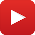 Like us on Facebook   facebook.com/UKSpandex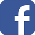 Follow us on Twitter   twitter.com/SPANDEX_UK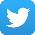 Join us on LinkedIn   linkedin.com/company/spandex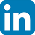 